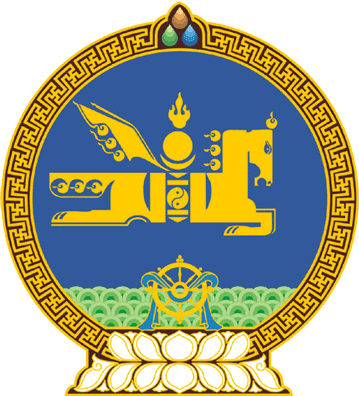 МОНГОЛ УЛСЫН ИХ ХУРЛЫНТОГТООЛ2020 оны 01 сарын 17 өдөр     		            Дугаар 07                     Төрийн ордон, Улаанбаатар хот Хуулийн төсөл буцаах тухайМонгол Улсын Их Хурлын чуулганы хуралдааны дэгийн тухай хуулийн 24 дүгээр зүйлийн 24.5 дахь хэсгийг үндэслэн Монгол Улсын Их Хурлаас ТОГТООХ нь:1.Монгол Улсын Засгийн газраас 2019 оны 12 дугаар сарын 27-ны өдөр Улсын Их Хуралд өргөн мэдүүлсэн Эрүүгийн хуульд нэмэлт, өөрчлөлт оруулах тухай, Эрүүгийн хэрэг хянан шийдвэрлэх тухай хуульд нэмэлт оруулах тухай хуулийн төслийг батлах саналыг хуралдаанд оролцсон гишүүдийн олонх дэмжээгүй тул хууль санаачлагчид нь буцаасугай.	МОНГОЛ УЛСЫН 	ИХ ХУРЛЫН ДЭД ДАРГА				Л.ЭНХ-АМГАЛАН 